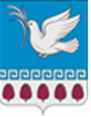 администрация мерчанского сельского поселения крымского районаПОСТАНОВЛЕНИЕот 05.10.2023г.	                  № 99 село МерчанскоеОб исполнении бюджета Мерчанского сельского поселенияКрымского района за третий квартал 2023 годаВ соответствии со статьей 264.2 Бюджетного кодекса Российской Федерации, решением Совета Мерчанского сельского поселения Крымского района от 28 сентября 2012 года № 122 «Об утверждении Положения о бюджетном  процессе  в Мерчанском сельском поселении Крымского района», п о с т а н о в л я ю:1. Утвердить отчет об исполнении бюджета Мерчанского сельского поселения Крымского района за 3 квартал 2023 года по доходам в сумме 28853,6 тысяч рублей и по расходам в сумме 14099,9 тысяч рублей, и источникам внутреннего финансирования дефицита бюджета в сумме - 14,7 тысячи рублей.2. Утвердить исполнение:1) бюджета Мерчанского сельского поселения Крымского района за 3 квартал 2023 года по поступлениям доходов (приложение № 1); 2) бюджета Мерчанского сельского поселения Крымского  за 3 квартал 2023 года по разделам и подразделам классификации расходов бюджетов Российской Федерации (приложение № 2); 3) источников внутреннего финансирования дефицита  бюджета Мерчанского сельского поселения Крымского района  за 3 квартал 2023 года (приложение № 3). 3.  Контроль за настоящим постановлением возложить на ведущего специалиста Мерчанского сельского поселения Крымского района (Спиридониди). 4. Настоящее постановление вступает в силу с момента его официального обнародования.Глава Мерчанского сельскогопоселения Крымского района 					   Е.В. ПрокопенкоПриложение № 1 к постановлениюадминистрации Мерчанского сельского  поселения Крымского районаот 05.10.2023г. № 99 Исполнение бюджета Мерчанского сельского поселения Крымского районаза  третий квартал 2023 года по поступлениям доходовВедущий специалист								Е.А.СпиридонидиПриложение № 2 к постановлениюадминистрации Мерчанского сельского  поселения Крымского  районаот 05.10.2023г № 99Распределение расходов Мерчанского сельского поселения за третий  квартал  2023 года по разделам и подразделам функциональной классификации расходов бюджетов Российской Федерации Ведущий специалист									Е.А.СпиридонидиПриложение № 3 к постановлениюадминистрации Мерчанского сельского  поселения Крымского районаот 05.10..2023 № 99Источники  внутреннего финансирования дефицита бюджета Мерчанского сельского  поселения  Крымского  района за  третийй квартал 2023 годаВедущий специалист							                         Е.А.СпиридонидиНаименование показателяКод строкиКод дохода по бюджетной классификацииУтвержденные бюджетные назначенияИсполненоНеисполненные назначения123456Доходы бюджета - всего010X41 636 100,0028 853 663,1612 782 436,84в том числе:НАЛОГОВЫЕ И НЕНАЛОГОВЫЕ ДОХОДЫ010000 1000000000000000024 129 100,0020 088 947,644 040 152,36НАЛОГИ НА ПРИБЫЛЬ, ДОХОДЫ010000 101000000000000004 800 000,001 965 359,412 834 640,59Налог на доходы физических лиц010000 101020000100001104 800 000,001 965 359,412 834 640,59Налог на доходы физических лиц с доходов, источником которых является налоговый агент, за исключением доходов, в отношении которых исчисление и уплата налога осуществляются в соответствии со статьями 227, 227.1 и 228 Налогового кодекса Российской Федерации, а также доходов от долевого участия в организации, полученных в виде дивидендов010182 101020100100001104 720 000,001 903 428,332 816 571,67Налог на доходы физических лиц с доходов, полученных от осуществления деятельности физическими лицами, зарегистрированными в качестве индивидуальных предпринимателей, нотариусов, занимающихся частной практикой, адвокатов, учредивших адвокатские кабинеты, и других лиц, занимающихся частной практикой в соответствии со статьей 227 Налогового кодекса Российской Федерации010182 101020200100001100,00-27,900,00Налог на доходы физических лиц с доходов, полученных физическими лицами в соответствии со статьей 228 Налогового кодекса Российской Федерации010182 1010203001000011080 000,0079 771,46228,54Налог на доходы физических лиц в виде фиксированных авансовых платежей с доходов, полученных физическими лицами, являющимися иностранными гражданами, осуществляющими трудовую деятельность по найму на основании патента в соответствии со статьей 227.1 Налогового кодекса Российской Федерации010182 101020400100001100,00340,500,00Налог на доходы физических лиц в части суммы налога, превышающей 650 000 рублей, относящейся к части налоговой базы, превышающей 5 000 000 рублей (за исключением налога на доходы физических лиц с сумм прибыли контролируемой иностранной компании, в том числе фиксированной прибыли контролируемой иностранной компании, а также налога на доходы физических лиц в отношении доходов от долевого участия в организации, полученных в виде дивидендов)010182 101020800100001100,00-18 152,980,00НАЛОГИ НА ТОВАРЫ (РАБОТЫ, УСЛУГИ), РЕАЛИЗУЕМЫЕ НА ТЕРРИТОРИИ РОССИЙСКОЙ ФЕДЕРАЦИИ010000 103000000000000001 912 100,001 610 152,26301 947,74Акцизы по подакцизным товарам (продукции), производимым на территории Российской Федерации010000 103020000100001101 912 100,001 610 152,26301 947,74Доходы от уплаты акцизов на дизельное топливо, подлежащие распределению между бюджетами субъектов Российской Федерации и местными бюджетами с учетом установленных дифференцированных нормативов отчислений в местные бюджеты010000 10302230010000110834 100,00824 779,289 320,72Доходы от уплаты акцизов на дизельное топливо, подлежащие распределению между бюджетами субъектов Российской Федерации и местными бюджетами с учетом установленных дифференцированных нормативов отчислений в местные бюджеты (по нормативам, установленным федеральным законом о федеральном бюджете в целях формирования дорожных фондов субъектов Российской Федерации)010182 10302231010000110834 100,00824 779,289 320,72Доходы от уплаты акцизов на моторные масла для дизельных и (или) карбюраторных (инжекторных) двигателей, подлежащие распределению между бюджетами субъектов Российской Федерации и местными бюджетами с учетом установленных дифференцированных нормативов отчислений в местные бюджеты010000 103022400100001104 000,004 444,080,00Доходы от уплаты акцизов на моторные масла для дизельных и (или) карбюраторных (инжекторных) двигателей, подлежащие распределению между бюджетами субъектов Российской Федерации и местными бюджетами с учетом установленных дифференцированных нормативов отчислений в местные бюджеты (по нормативам, установленным федеральным законом о федеральном бюджете в целях формирования дорожных фондов субъектов Российской Федерации)010182 103022410100001104 000,004 444,080,00Доходы от уплаты акцизов на автомобильный бензин, подлежащие распределению между бюджетами субъектов Российской Федерации и местными бюджетами с учетом установленных дифференцированных нормативов отчислений в местные бюджеты010000 103022500100001101 074 000,00877 698,12196 301,88Доходы от уплаты акцизов на автомобильный бензин, подлежащие распределению между бюджетами субъектов Российской Федерации и местными бюджетами с учетом установленных дифференцированных нормативов отчислений в местные бюджеты (по нормативам, установленным федеральным законом о федеральном бюджете в целях формирования дорожных фондов субъектов Российской Федерации)010182 103022510100001101 074 000,00877 698,12196 301,88Доходы от уплаты акцизов на прямогонный бензин, подлежащие распределению между бюджетами субъектов Российской Федерации и местными бюджетами с учетом установленных дифференцированных нормативов отчислений в местные бюджеты010000 103022600100001100,00-96 769,220,00Доходы от уплаты акцизов на прямогонный бензин, подлежащие распределению между бюджетами субъектов Российской Федерации и местными бюджетами с учетом установленных дифференцированных нормативов отчислений в местные бюджеты (по нормативам, установленным федеральным законом о федеральном бюджете в целях формирования дорожных фондов субъектов Российской Федерации)010182 103022610100001100,00-96 769,220,00НАЛОГИ НА СОВОКУПНЫЙ ДОХОД010000 1050000000000000015 807 000,0015 851 772,490,00Единый сельскохозяйственный налог010000 1050300001000011015 807 000,0015 851 772,490,00Единый сельскохозяйственный налог010182 1050301001000011015 807 000,0015 851 772,490,00НАЛОГИ НА ИМУЩЕСТВО010000 106000000000000001 494 000,00655 839,48838 160,52Налог на имущество физических лиц010000 10601000000000110230 000,0030 730,31199 269,69Налог на имущество физических лиц, взимаемый по ставкам, применяемым к объектам налогообложения, расположенным в границах сельских поселений010182 10601030100000110230 000,0030 730,31199 269,69Земельный налог010000 106060000000001101 264 000,00625 109,17638 890,83Земельный налог с организаций010000 10606030000000110560 000,00593 467,250,00Земельный налог с организаций, обладающих земельным участком, расположенным в границах сельских поселений010182 10606033100000110560 000,00593 467,250,00Земельный налог с физических лиц010000 10606040000000110704 000,0031 641,92672 358,08Земельный налог с физических лиц, обладающих земельным участком, расположенным в границах сельских поселений010182 10606043100000110704 000,0031 641,92672 358,08ДОХОДЫ ОТ ИСПОЛЬЗОВАНИЯ ИМУЩЕСТВА, НАХОДЯЩЕГОСЯ В ГОСУДАРСТВЕННОЙ И МУНИЦИПАЛЬНОЙ СОБСТВЕННОСТИ010000 11100000000000000116 000,000,00116 000,00Доходы, получаемые в виде арендной либо иной платы за передачу в возмездное пользование государственного и муниципального имущества (за исключением имущества бюджетных и автономных учреждений, а также имущества государственных и муниципальных унитарных предприятий, в том числе казенных)010000 11105000000000120116 000,000,00116 000,00Доходы от сдачи в аренду имущества, составляющего государственную (муниципальную) казну (за исключением земельных участков)010000 11105070000000120116 000,000,00116 000,00Доходы от сдачи в аренду имущества, составляющего казну сельских поселений (за исключением земельных участков)010992 11105075100000120116 000,000,00116 000,00ДОХОДЫ ОТ ОКАЗАНИЯ ПЛАТНЫХ УСЛУГ И КОМПЕНСАЦИИ ЗАТРАТ ГОСУДАРСТВА010000 113000000000000000,003 424,000,00Доходы от компенсации затрат государства010000 113020000000001300,003 424,000,00Прочие доходы от компенсации затрат государства010000 113029900000001300,003 424,000,00Прочие доходы от компенсации затрат бюджетов сельских поселений010992 113029951000001300,003 424,000,00ПРОЧИЕ НЕНАЛОГОВЫЕ ДОХОДЫ010000 117000000000000000,002 400,000,00Невыясненные поступления010000 117010000000001800,002 400,000,00Невыясненные поступления, зачисляемые в бюджеты сельских поселений010992 117010501000001800,002 400,000,00БЕЗВОЗМЕЗДНЫЕ ПОСТУПЛЕНИЯ010000 2000000000000000017 507 000,008 764 715,528 742 284,48БЕЗВОЗМЕЗДНЫЕ ПОСТУПЛЕНИЯ ОТ ДРУГИХ БЮДЖЕТОВ БЮДЖЕТНОЙ СИСТЕМЫ РОССИЙСКОЙ ФЕДЕРАЦИИ010000 2020000000000000017 507 000,008 764 715,528 742 284,48Дотации бюджетам бюджетной системы Российской Федерации010000 202100000000001503 207 600,002 789 850,00417 750,00Дотации на выравнивание бюджетной обеспеченности010000 202150010000001502 205 000,002 205 000,000,00Дотации бюджетам сельских поселений на выравнивание бюджетной обеспеченности из бюджета субъекта Российской Федерации010992 202150011000001502 205 000,002 205 000,000,00Дотации на выравнивание бюджетной обеспеченности из бюджетов муниципальных районов, городских округов с внутригородским делением010000 202160010000001501 002 600,00584 850,00417 750,00Дотации бюджетам сельских поселений на выравнивание бюджетной обеспеченности из бюджетов муниципальных районов010992 202160011000001501 002 600,00584 850,00417 750,00Субсидии бюджетам бюджетной системы Российской Федерации (межбюджетные субсидии)010000 202200000000001508 278 800,000,008 278 800,00Прочие субсидии010000 202299990000001508 278 800,000,008 278 800,00Прочие субсидии бюджетам сельских поселений010992 202299991000001508 278 800,000,008 278 800,00Субвенции бюджетам бюджетной системы Российской Федерации010000 20230000000000150122 400,0076 665,5245 734,48Субвенции местным бюджетам на выполнение передаваемых полномочий субъектов Российской Федерации010000 202300240000001503 800,000,003 800,00Субвенции бюджетам сельских поселений на выполнение передаваемых полномочий субъектов Российской Федерации010992 202300241000001503 800,000,003 800,00Субвенции бюджетам на осуществление первичного воинского учета органами местного самоуправления поселений, муниципальных и городских округов010000 20235118000000150118 600,0076 665,5241 934,48Субвенции бюджетам сельских поселений на осуществление первичного воинского учета органами местного самоуправления поселений, муниципальных и городских округов010992 20235118100000150118 600,0076 665,5241 934,48Иные межбюджетные трансферты010000 202400000000001505 898 200,005 898 200,000,00Межбюджетные трансферты, передаваемые бюджетам муниципальных образований на осуществление части полномочий по решению вопросов местного значения в соответствии с заключенными соглашениями010000 202400140000001508 000,008 000,000,00Межбюджетные трансферты, передаваемые бюджетам сельских поселений из бюджетов муниципальных районов на осуществление части полномочий по решению вопросов местного значения в соответствии с заключенными соглашениями010992 202400141000001508 000,008 000,000,00Прочие межбюджетные трансферты, передаваемые бюджетам010000 202499990000001505 890 200,005 890 200,000,00Прочие межбюджетные трансферты, передаваемые бюджетам сельских поселений010992 202499991000001505 890 200,005 890 200,000,00Наименование показателяКод строкиКод расхода по бюджетной классификацииУтвержденные бюджетные назначенияИсполненоНеисполненные назначения123456Расходы бюджета - всего200X41 684 945,1014 099 902,1527 585 042,95в том числе:Общегосударственные вопросы200000 0100 0000000000 0004 551 245,103 523 313,361 027 931,74Функционирование высшего должностного лица субъекта Российской Федерации и муниципального образования200000 0102 0000000000 000750 000,00690 733,4959 266,51Обеспечение деятельности высшего органа исполнительной и представительной власти муниципального образования200000 0102 5000000000 000750 000,00690 733,4959 266,51Высшее должностное лицо200000 0102 5010000000 000750 000,00690 733,4959 266,51Расходы на обеспечение функций муниципальных органов200000 0102 5010000190 000750 000,00690 733,4959 266,51Расходы на выплаты персоналу в целях обеспечения выполнения функций государственными (муниципальными) органами, казенными учреждениями, органами управления государственными внебюджетными фондами200000 0102 5010000190 100750 000,00690 733,4959 266,51Расходы на выплаты персоналу государственных (муниципальных) органов200000 0102 5010000190 120750 000,00690 733,4959 266,51Фонд оплаты труда государственных (муниципальных) органов200992 0102 5010000190 121563 164,00531 862,5931 301,41Взносы по обязательному социальному страхованию на выплаты денежного содержания и иные выплаты работникам государственных (муниципальных) органов200992 0102 5010000190 129186 836,00158 870,9027 965,10Функционирование законодательных (представительных) органов государственной власти и представительных органов муниципальных образований200000 0103 0000000000 00010 000,000,0010 000,00Обеспечение деятельности высшего органа исполнительной и представительной власти муниципального образования200000 0103 5000000000 00010 000,000,0010 000,00Содержание представительного органа власти200000 0103 5020000000 00010 000,000,0010 000,00Расходы на обеспечение функций муниципальных органов200000 0103 5020000190 00010 000,000,0010 000,00Иные бюджетные ассигнования200000 0103 5020000190 80010 000,000,0010 000,00Уплата налогов, сборов и иных платежей200000 0103 5020000190 85010 000,000,0010 000,00Уплата иных платежей200992 0103 5020000190 85310 000,000,0010 000,00Функционирование Правительства Российской Федерации, высших исполнительных органов субъектов Российской Федерации, местных администраций200000 0104 0000000000 0003 105 245,102 453 447,69651 797,41Обеспечение деятельности администрации муниципального образования200000 0104 5100000000 0003 101 445,102 453 447,69647 997,41Обеспечение финансирования администрации муниципального образования200000 0104 5110000000 0003 101 445,102 453 447,69647 997,41Расходы на обеспечение функций муниципальных органов200000 0104 5110000190 0003 101 445,102 453 447,69647 997,41Расходы на выплаты персоналу в целях обеспечения выполнения функций государственными (муниципальными) органами, казенными учреждениями, органами управления государственными внебюджетными фондами200000 0104 5110000190 1002 195 806,061 706 513,36489 292,70Расходы на выплаты персоналу государственных (муниципальных) органов200000 0104 5110000190 1202 195 806,061 706 513,36489 292,70Фонд оплаты труда государственных (муниципальных) органов200992 0104 5110000190 1211 577 766,061 316 606,43261 159,63Взносы по обязательному социальному страхованию на выплаты денежного содержания и иные выплаты работникам государственных (муниципальных) органов200992 0104 5110000190 129618 040,00389 906,93228 133,07Закупка товаров, работ и услуг для обеспечения государственных (муниципальных) нужд200000 0104 5110000190 200880 000,00741 251,33138 748,67Иные закупки товаров, работ и услуг для обеспечения государственных (муниципальных) нужд200000 0104 5110000190 240880 000,00741 251,33138 748,67Прочая закупка товаров, работ и услуг200992 0104 5110000190 244700 000,00588 001,20111 998,80Закупка энергетических ресурсов200992 0104 5110000190 247180 000,00153 250,1326 749,87Иные бюджетные ассигнования200000 0104 5110000190 80025 639,045 683,0019 956,04Уплата налогов, сборов и иных платежей200000 0104 5110000190 85025 639,045 683,0019 956,04Уплата налога на имущество организаций и земельного налога200992 0104 5110000190 8514 639,040,004 639,04Уплата прочих налогов, сборов200992 0104 5110000190 8526 000,005 683,00317,00Уплата иных платежей200992 0104 5110000190 85315 000,000,0015 000,00Управление муниципальными финансами200000 0104 6700000000 0003 800,000,003 800,00Поддержка устойчивого исполнения местных бюджетов200000 0104 6730000000 0003 800,000,003 800,00Осуществление отдельных полномочий Краснодарского края на образование и организацию деятельности административных комиссий200000 0104 6730060190 0003 800,000,003 800,00Закупка товаров, работ и услуг для обеспечения государственных (муниципальных) нужд200000 0104 6730060190 2003 800,000,003 800,00Иные закупки товаров, работ и услуг для обеспечения государственных (муниципальных) нужд200000 0104 6730060190 2403 800,000,003 800,00Прочая закупка товаров, работ и услуг200992 0104 6730060190 2443 800,000,003 800,00Резервные фонды200000 0111 0000000000 00010 000,000,0010 000,00Обеспечение деятельности администрации муниципального образования200000 0111 5100000000 00010 000,000,0010 000,00Финансовое обеспечение непредвиденных расходов200000 0111 5130000000 00010 000,000,0010 000,00Резервные фонды органов исполнительной власти муниципальных образований200000 0111 5130020590 00010 000,000,0010 000,00Иные бюджетные ассигнования200000 0111 5130020590 80010 000,000,0010 000,00Резервные средства200992 0111 5130020590 87010 000,000,0010 000,00Другие общегосударственные вопросы200000 0113 0000000000 000676 000,00379 132,18296 867,82Муниципальная программа муниципального образования Крымский район "Муниципальная политика и развитие гражданского общества"200000 0113 1600000000 000167 500,00113 283,5054 216,50Совершенствование механизмов управления развитием поселений Крымского района200000 0113 1620000000 000167 500,00113 283,5054 216,50Создание условий для эффективной реализации государственной политики в области кадрового обеспечения органов управления в Крымском районе200000 0113 1620200000 000167 500,00113 283,5054 216,50Реализация мероприятий поддержки и развития ТОСов200000 0113 1620210030 00061 090,0021 000,0040 090,00Социальное обеспечение и иные выплаты населению200000 0113 1620210030 30061 090,0021 000,0040 090,00Иные выплаты населению200992 0113 1620210030 36061 090,0021 000,0040 090,00Мероприятия кадрового обеспечения органов управления в Краснодарском крае200000 0113 1620210090 000103 910,0089 783,5014 126,50Закупка товаров, работ и услуг для обеспечения государственных (муниципальных) нужд200000 0113 1620210090 200103 910,0089 783,5014 126,50Иные закупки товаров, работ и услуг для обеспечения государственных (муниципальных) нужд200000 0113 1620210090 240103 910,0089 783,5014 126,50Прочая закупка товаров, работ и услуг200992 0113 1620210090 244103 910,0089 783,5014 126,50Оплата членских взносов в Ассоциацию муниципальных образований200000 0113 1620210920 0002 500,002 500,000,00Иные бюджетные ассигнования200000 0113 1620210920 8002 500,002 500,000,00Уплата налогов, сборов и иных платежей200000 0113 1620210920 8502 500,002 500,000,00Уплата иных платежей200992 0113 1620210920 8532 500,002 500,000,00Муниципальная программа муниципального образования Крымский район "Казачество Крымского района"200000 0113 1700000000 00010 000,000,0010 000,00Муниципальная поддержка социально ориентированных некоммерческих и общественных организаций200000 0113 1710000000 00010 000,000,0010 000,00Реализация муниципальной политики в отношении казачества в Крымском районе200000 0113 1710100000 00010 000,000,0010 000,00Муниципальная поддержка казачьих обществ200000 0113 1710111320 00010 000,000,0010 000,00Закупка товаров, работ и услуг для обеспечения государственных (муниципальных) нужд200000 0113 1710111320 20010 000,000,0010 000,00Иные закупки товаров, работ и услуг для обеспечения государственных (муниципальных) нужд200000 0113 1710111320 24010 000,000,0010 000,00Прочая закупка товаров, работ и услуг200992 0113 1710111320 24410 000,000,0010 000,00Муниципальная программа Крымского района «Информатизация муниципального образования Крымский район»200000 0113 2300000000 000215 440,00102 569,68112 870,32Информатизация администрации муниципального образования Крымский район, повышение качества предоставления государственных и муниципальных услуг, в том числе на базе многофункциональных центров предоставления услуг200000 0113 2320000000 000215 440,00102 569,68112 870,32Развитие технической и технологической основы становления информационного общества в Крымском районе200000 0113 2320100000 000215 440,00102 569,68112 870,32Мероприятия по информатизации администрации МО Крымский район200000 0113 2320110130 000215 440,00102 569,68112 870,32Закупка товаров, работ и услуг для обеспечения государственных (муниципальных) нужд200000 0113 2320110130 200215 440,00102 569,68112 870,32Иные закупки товаров, работ и услуг для обеспечения государственных (муниципальных) нужд200000 0113 2320110130 240215 440,00102 569,68112 870,32Прочая закупка товаров, работ и услуг200992 0113 2320110130 244215 440,00102 569,68112 870,32Обеспечение деятельности администрации муниципального образования200000 0113 5100000000 000263 060,00163 279,0099 781,00Реализация муниципальных функций, связанных с муниципальным управлением200000 0113 5140000000 000263 060,00163 279,0099 781,00Прочие обязательства муниципального образования200000 0113 5140029010 000263 060,00163 279,0099 781,00Закупка товаров, работ и услуг для обеспечения государственных (муниципальных) нужд200000 0113 5140029010 200263 060,00163 279,0099 781,00Иные закупки товаров, работ и услуг для обеспечения государственных (муниципальных) нужд200000 0113 5140029010 240263 060,00163 279,0099 781,00Прочая закупка товаров, работ и услуг200992 0113 5140029010 244263 060,00163 279,0099 781,00Управление имуществом муниципального образования200000 0113 5200000000 00020 000,000,0020 000,00Мероприятия в рамках управления имуществом Крымского района200000 0113 5210000000 00020 000,000,0020 000,00Мероприятия в рамках регулирования прав собственности объектов муниципального имущества Крымского района200000 0113 5210200000 00020 000,000,0020 000,00Оценка недвижимости, признание прав и регулирование отношений по государственной и муниципальной собственности200000 0113 5210220310 00020 000,000,0020 000,00Закупка товаров, работ и услуг для обеспечения государственных (муниципальных) нужд200000 0113 5210220310 20020 000,000,0020 000,00Иные закупки товаров, работ и услуг для обеспечения государственных (муниципальных) нужд200000 0113 5210220310 24020 000,000,0020 000,00Прочая закупка товаров, работ и услуг200992 0113 5210220310 24420 000,000,0020 000,00Национальная оборона200000 0200 0000000000 000118 600,0076 665,5241 934,48Мобилизационная и вневойсковая подготовка200000 0203 0000000000 000118 600,0076 665,5241 934,48Управление муниципальными финансами200000 0203 6700000000 000118 600,0076 665,5241 934,48Поддержка устойчивого исполнения местных бюджетов200000 0203 6730000000 000118 600,0076 665,5241 934,48Осуществление первичного воинского учета на территориях, где отсутствуют военные комиссариаты200000 0203 6730051180 000118 600,0076 665,5241 934,48Расходы на выплаты персоналу в целях обеспечения выполнения функций государственными (муниципальными) органами, казенными учреждениями, органами управления государственными внебюджетными фондами200000 0203 6730051180 100118 600,0076 665,5241 934,48Расходы на выплаты персоналу государственных (муниципальных) органов200000 0203 6730051180 120118 600,0076 665,5241 934,48Фонд оплаты труда государственных (муниципальных) органов200992 0203 6730051180 12181 400,0059 443,6221 956,38Взносы по обязательному социальному страхованию на выплаты денежного содержания и иные выплаты работникам государственных (муниципальных) органов200992 0203 6730051180 12937 200,0017 221,9019 978,10Национальная безопасность и правоохранительная деятельность200000 0300 0000000000 0004 825 200,004 650 784,00174 416,00Защита населения и территории от чрезвычайных ситуаций природного и техногенного характера, пожарная безопасность200000 0310 0000000000 0004 803 080,004 650 784,00152 296,00Муниципальная программа муниципального образования Крымский район "Обеспечение безопасности населения"200000 0310 0900000000 0004 803 080,004 650 784,00152 296,00Мероприятия по предупреждению и ликвидации чрезвычайных ситуаций, стихийных бедствий и их последствий200000 0310 0910000000 0004 790 200,004 637 904,00152 296,00Обеспечение эффективного функционирования системы управления силами и средствами гражданской обороны, защиты населения и территории от чрезвычайных ситуаций, обеспечение пожарной безопасности200000 0310 0910100000 0004 790 200,004 637 904,00152 296,00Мероприятия по предупреждению и ликвидации чрезвычайных ситуаций, стихийных бедствий и их последствий200000 0310 0910110540 000355 000,00203 280,00151 720,00Закупка товаров, работ и услуг для обеспечения государственных (муниципальных) нужд200000 0310 0910110540 200355 000,00203 280,00151 720,00Иные закупки товаров, работ и услуг для обеспечения государственных (муниципальных) нужд200000 0310 0910110540 240355 000,00203 280,00151 720,00Прочая закупка товаров, работ и услуг200992 0310 0910110540 244355 000,00203 280,00151 720,00Финансовое обеспечение расходных обязательств муниципальных образований Краснодарского края по участию в предупреждении чрезвычайных ситуаций200000 0310 09101S3120 0004 435 200,004 434 624,00576,00Закупка товаров, работ и услуг для обеспечения государственных (муниципальных) нужд200000 0310 09101S3120 2004 435 200,004 434 624,00576,00Иные закупки товаров, работ и услуг для обеспечения государственных (муниципальных) нужд200000 0310 09101S3120 2404 435 200,004 434 624,00576,00Прочая закупка товаров, работ и услуг200992 0310 09101S3120 2444 435 200,004 434 624,00576,00Пожарная безопасность200000 0310 0920000000 00012 880,0012 880,000,00Финансовое обеспечение мероприятий по совершенствованию противопожарной защиты200000 0310 0920100000 00012 880,0012 880,000,00Мероприятия по пожарной безопасности200000 0310 0920110280 00012 880,0012 880,000,00Закупка товаров, работ и услуг для обеспечения государственных (муниципальных) нужд200000 0310 0920110280 20012 880,0012 880,000,00Иные закупки товаров, работ и услуг для обеспечения государственных (муниципальных) нужд200000 0310 0920110280 24012 880,0012 880,000,00Прочая закупка товаров, работ и услуг200992 0310 0920110280 24412 880,0012 880,000,00Другие вопросы в области национальной безопасности и правоохранительной деятельности200000 0314 0000000000 00022 120,000,0022 120,00Муниципальная программа муниципального образования Крымский район "Обеспечение безопасности населения"200000 0314 0900000000 00020 000,000,0020 000,00Укрепление правопорядка, профилактики правонарушений, усиление борьбы с преступностью в Крымском районе200000 0314 0940000000 00010 000,000,0010 000,00Повышение эффективности мер, направленных на обеспечение общественной безопасности, укреплению правопорядка и профилактики нарушений200000 0314 0940100000 00010 000,000,0010 000,00Мероприятия по укреплению правопорядка, профилактика правонарушений, усиление борьбы с преступностью200000 0314 0940109560 00010 000,000,0010 000,00Закупка товаров, работ и услуг для обеспечения государственных (муниципальных) нужд200000 0314 0940109560 20010 000,000,0010 000,00Иные закупки товаров, работ и услуг для обеспечения государственных (муниципальных) нужд200000 0314 0940109560 24010 000,000,0010 000,00Прочая закупка товаров, работ и услуг200992 0314 0940109560 24410 000,000,0010 000,00Профилактика терроризма и экстремизма в Крымском районе200000 0314 0950000000 00010 000,000,0010 000,00Повышение инженерно-технической защищенности социально-значимых объектов, а также информационно-пропагандистское сопровождение антитеррористической деятельности на территории района200000 0314 0950100000 00010 000,000,0010 000,00Мероприятия по профилактике терроризма и экстремизма200000 0314 0950110110 00010 000,000,0010 000,00Закупка товаров, работ и услуг для обеспечения государственных (муниципальных) нужд200000 0314 0950110110 20010 000,000,0010 000,00Иные закупки товаров, работ и услуг для обеспечения государственных (муниципальных) нужд200000 0314 0950110110 24010 000,000,0010 000,00Прочая закупка товаров, работ и услуг200992 0314 0950110110 24410 000,000,0010 000,00Муниципальная программа муниципального образования Крымский район "Противодействие коррупции в муниципальном образовании Крымский район"200000 0314 2600000000 0002 120,000,002 120,00Противодействие коррупции в Крымском район200000 0314 2610000000 0002 120,000,002 120,00Осуществление мероприятий по повышению эффективности системы противодействия коррупции в Крымском районе200000 0314 2610100000 0002 120,000,002 120,00Проведение социологических исследований для осуществления мониторинга восприятия уровня коррупции в Крымском районе200000 0314 2610109160 0002 120,000,002 120,00Закупка товаров, работ и услуг для обеспечения государственных (муниципальных) нужд200000 0314 2610109160 2002 120,000,002 120,00Иные закупки товаров, работ и услуг для обеспечения государственных (муниципальных) нужд200000 0314 2610109160 2402 120,000,002 120,00Прочая закупка товаров, работ и услуг200992 0314 2610109160 2442 120,000,002 120,00Национальная экономика200000 0400 0000000000 00010 195 900,00672 324,379 523 575,63Дорожное хозяйство (дорожные фонды)200000 0409 0000000000 00010 190 900,00672 324,379 518 575,63Муниципальная программа муниципального образования Крымский район "Комплексное и устойчивое развитие Крымского района в сфере строительства и архитектуры"200000 0409 0600000000 00010 190 900,00672 324,379 518 575,63Строительство и реконструкция объектов, капитальный ремонт и ремонт автомобильных дорог местного значения200000 0409 0620000000 00010 190 900,00672 324,379 518 575,63Финансовое обеспечение мероприятий по увеличению протяженности и содержанию автомобильных дорог местного значения200000 0409 0620100000 00010 190 900,00672 324,379 518 575,63Мероприятия в области дорожного хозяйства200000 0409 0620110340 0001 655 995,00672 324,37983 670,63Закупка товаров, работ и услуг для обеспечения государственных (муниципальных) нужд200000 0409 0620110340 2001 655 995,00672 324,37983 670,63Иные закупки товаров, работ и услуг для обеспечения государственных (муниципальных) нужд200000 0409 0620110340 2401 655 995,00672 324,37983 670,63Закупка товаров, работ и услуг в целях капитального ремонта государственного (муниципального) имущества200992 0409 0620110340 243200 033,00200 033,000,00Прочая закупка товаров, работ и услуг200992 0409 0620110340 2441 455 962,00472 291,37983 670,63Капитальный ремонт, ремонт автомобильных дорог общего пользования местного значения200000 0409 06201S2440 0008 534 905,000,008 534 905,00Закупка товаров, работ и услуг для обеспечения государственных (муниципальных) нужд200000 0409 06201S2440 2008 534 905,000,008 534 905,00Иные закупки товаров, работ и услуг для обеспечения государственных (муниципальных) нужд200000 0409 06201S2440 2408 534 905,000,008 534 905,00Закупка товаров, работ и услуг в целях капитального ремонта государственного (муниципального) имущества200992 0409 06201S2440 2438 534 905,000,008 534 905,00Другие вопросы в области национальной экономики200000 0412 0000000000 0005 000,000,005 000,00Муниципальная программа муниципального образования Крымский район "Экономическое развитие и инновационная экономика"200000 0412 1400000000 0005 000,000,005 000,00Муниципальная поддержка малого и среднего предпринимательства в Крымском районе200000 0412 1410000000 0005 000,000,005 000,00Развитие системы финансовой поддержки субъектов малого и среднего предпринимательства200000 0412 1410100000 0005 000,000,005 000,00Развитие субъектов малого и среднего предпринимательства200000 0412 1410110040 0005 000,000,005 000,00Закупка товаров, работ и услуг для обеспечения государственных (муниципальных) нужд200000 0412 1410110040 2005 000,000,005 000,00Иные закупки товаров, работ и услуг для обеспечения государственных (муниципальных) нужд200000 0412 1410110040 2405 000,000,005 000,00Прочая закупка товаров, работ и услуг200992 0412 1410110040 2445 000,000,005 000,00Жилищно-коммунальное хозяйство200000 0500 0000000000 00016 987 930,001 994 009,6814 993 920,32Коммунальное хозяйство200000 0502 0000000000 00015 551 120,38839 426,9714 711 693,41Муниципальная программа Крымского района «Развитие жилищно-коммунального хозяйства»200000 0502 1300000000 00015 246 205,26614 511,8514 631 693,41Развитие водоснабжения200000 0502 1310000000 000664 565,19614 511,8550 053,34Проведение комплекса мероприятий по модернизации, строительству, реконструкции и ремонту объектов водоснабжения200000 0502 1310100000 000664 565,19614 511,8550 053,34Поддержка коммунального хозяйства200000 0502 1310110770 000664 565,19614 511,8550 053,34Закупка товаров, работ и услуг для обеспечения государственных (муниципальных) нужд200000 0502 1310110770 200664 565,19614 511,8550 053,34Иные закупки товаров, работ и услуг для обеспечения государственных (муниципальных) нужд200000 0502 1310110770 240664 565,19614 511,8550 053,34Закупка товаров, работ и услуг в целях капитального ремонта государственного (муниципального) имущества200992 0502 1310110770 243178 930,00177 121,221 808,78Прочая закупка товаров, работ и услуг200992 0502 1310110770 244485 635,19437 390,6348 244,56Развитие водоотведения200000 0502 1320000000 00014 581 640,070,0014 581 640,07Проведение комплекса мероприятий по модернизации, строительству, реконструкции и ремонту объектов водоотведения200000 0502 1320200000 00014 581 640,070,0014 581 640,07Поддержка коммунального хозяйства200000 0502 1320210770 00014 581 640,070,0014 581 640,07Закупка товаров, работ и услуг для обеспечения государственных (муниципальных) нужд200000 0502 1320210770 20014 581 640,070,0014 581 640,07Иные закупки товаров, работ и услуг для обеспечения государственных (муниципальных) нужд200000 0502 1320210770 24014 581 640,070,0014 581 640,07Прочая закупка товаров, работ и услуг200992 0502 1320210770 24414 581 640,070,0014 581 640,07Муниципальная программа муниципального образования Крымский район "Развитие топливно-энергетического комплекса"200000 0502 2500000000 000304 915,12224 915,1280 000,00Газификация поселений Крымского района200000 0502 2520000000 000304 915,12224 915,1280 000,00Комплексное развитие газификации населенных пунктов поселений Крымского района200000 0502 2520100000 000304 915,12224 915,1280 000,00Строительство объектов социального и производственного комплексов, в том числе объектов общегражданского назначения, жилья, инфраструктуры200000 0502 2520111580 000304 915,12224 915,1280 000,00Закупка товаров, работ и услуг для обеспечения государственных (муниципальных) нужд200000 0502 2520111580 200304 915,12224 915,1280 000,00Иные закупки товаров, работ и услуг для обеспечения государственных (муниципальных) нужд200000 0502 2520111580 240304 915,12224 915,1280 000,00Прочая закупка товаров, работ и услуг200992 0502 2520111580 244304 915,12224 915,1280 000,00Благоустройство200000 0503 0000000000 0001 436 809,621 154 582,71282 226,91Муниципальная программа Крымского района «Социально-экономическое и территориальное развитие поселений Крымского района»200000 0503 1900000000 0001 436 809,621 154 582,71282 226,91Благоустройство территорий поселений Крымского района200000 0503 1920000000 0001 436 809,621 154 582,71282 226,91Повышение уровня благоустройства населенных пунктов поселений Крымского района200000 0503 1920100000 0001 436 809,621 154 582,71282 226,91Мероприятия по уличному освещению200000 0503 1920110370 000791 904,13667 332,10124 572,03Закупка товаров, работ и услуг для обеспечения государственных (муниципальных) нужд200000 0503 1920110370 200791 904,13667 332,10124 572,03Иные закупки товаров, работ и услуг для обеспечения государственных (муниципальных) нужд200000 0503 1920110370 240791 904,13667 332,10124 572,03Прочая закупка товаров, работ и услуг200992 0503 1920110370 244441 904,13379 652,8762 251,26Закупка энергетических ресурсов200992 0503 1920110370 247350 000,00287 679,2362 320,77Мероприятия по озеленению территории поселения200000 0503 1920110380 000268 651,97252 901,9715 750,00Закупка товаров, работ и услуг для обеспечения государственных (муниципальных) нужд200000 0503 1920110380 200268 651,97252 901,9715 750,00Иные закупки товаров, работ и услуг для обеспечения государственных (муниципальных) нужд200000 0503 1920110380 240268 651,97252 901,9715 750,00Прочая закупка товаров, работ и услуг200992 0503 1920110380 244268 651,97252 901,9715 750,00Прочее благоустройство200000 0503 1920110390 000376 253,52234 348,64141 904,88Закупка товаров, работ и услуг для обеспечения государственных (муниципальных) нужд200000 0503 1920110390 200376 253,52234 348,64141 904,88Иные закупки товаров, работ и услуг для обеспечения государственных (муниципальных) нужд200000 0503 1920110390 240376 253,52234 348,64141 904,88Прочая закупка товаров, работ и услуг200992 0503 1920110390 244376 253,52234 348,64141 904,88Образование200000 0700 0000000000 00040 000,000,0040 000,00Молодежная политика200000 0707 0000000000 00040 000,000,0040 000,00Муниципальная программа муниципального образования Крымский район "Молодежь Крымского района"200000 0707 1500000000 00040 000,000,0040 000,00Реализация мероприятий муниципальной программы муниципального образования Крымский район "Молодежь Крымского района"200000 0707 1510000000 00040 000,000,0040 000,00Формирование системы ценностей, предусматривающее создание условий для воспитания и развития молодежи200000 0707 1510100000 00040 000,000,0040 000,00Мероприятия по работе с молодежью200000 0707 1510110900 00040 000,000,0040 000,00Закупка товаров, работ и услуг для обеспечения государственных (муниципальных) нужд200000 0707 1510110900 20040 000,000,0040 000,00Иные закупки товаров, работ и услуг для обеспечения государственных (муниципальных) нужд200000 0707 1510110900 24040 000,000,0040 000,00Прочая закупка товаров, работ и услуг200992 0707 1510110900 24440 000,000,0040 000,00Культура, кинематография200000 0800 0000000000 0004 676 070,003 009 989,801 666 080,20Культура200000 0801 0000000000 0004 676 070,003 009 989,801 666 080,20Муниципальная программа муниципального образования Крымский район "Развитие культуры"200000 0801 1000000000 0004 676 070,003 009 989,801 666 080,20Культура Крымского района200000 0801 1010000000 000171 360,0041 360,00130 000,00Мероприятия по культуре Крымского района200000 0801 1010100000 000171 360,0041 360,00130 000,00Реализация мероприятий в области культуры200000 0801 1010109810 000141 360,0041 360,00100 000,00Закупка товаров, работ и услуг для обеспечения государственных (муниципальных) нужд200000 0801 1010109810 200141 360,0041 360,00100 000,00Иные закупки товаров, работ и услуг для обеспечения государственных (муниципальных) нужд200000 0801 1010109810 240141 360,0041 360,00100 000,00Прочая закупка товаров, работ и услуг200992 0801 1010109810 244141 360,0041 360,00100 000,00Воссоздание объектов культурного наследия культового назначения (памятников истории и культуры) народов Российской Федерации, расположенных на территории района200000 0801 1010110290 00030 000,000,0030 000,00Закупка товаров, работ и услуг для обеспечения государственных (муниципальных) нужд200000 0801 1010110290 20030 000,000,0030 000,00Иные закупки товаров, работ и услуг для обеспечения государственных (муниципальных) нужд200000 0801 1010110290 24030 000,000,0030 000,00Прочая закупка товаров, работ и услуг200992 0801 1010110290 24430 000,000,0030 000,00Совершенствование деятельности муниципальных учреждений отрасли "Культура, искусство и кинематография200000 0801 1020000000 0003 944 710,002 700 093,111 244 616,89Расходы на обеспечение деятельности (оказание услуг) муниципальных учреждений200000 0801 1020200000 0003 944 710,002 700 093,111 244 616,89Расходы на обеспечение деятельности (оказание услуг) муниципальных учреждений200000 0801 1020200590 0003 944 710,002 700 093,111 244 616,89Расходы на выплаты персоналу в целях обеспечения выполнения функций государственными (муниципальными) органами, казенными учреждениями, органами управления государственными внебюджетными фондами200000 0801 1020200590 1003 055 000,002 352 623,55702 376,45Расходы на выплаты персоналу казенных учреждений200000 0801 1020200590 1103 055 000,002 352 623,55702 376,45Фонд оплаты труда учреждений200992 0801 1020200590 1112 161 790,001 809 076,48352 713,52Взносы по обязательному социальному страхованию на выплаты по оплате труда работников и иные выплаты работникам учреждений200992 0801 1020200590 119893 210,00543 547,07349 662,93Закупка товаров, работ и услуг для обеспечения государственных (муниципальных) нужд200000 0801 1020200590 200884 710,00347 469,56537 240,44Иные закупки товаров, работ и услуг для обеспечения государственных (муниципальных) нужд200000 0801 1020200590 240884 710,00347 469,56537 240,44Прочая закупка товаров, работ и услуг200992 0801 1020200590 244609 639,87159 222,15450 417,72Закупка энергетических ресурсов200992 0801 1020200590 247275 070,13188 247,4186 822,72Иные бюджетные ассигнования200000 0801 1020200590 8005 000,000,005 000,00Уплата налогов, сборов и иных платежей200000 0801 1020200590 8505 000,000,005 000,00Уплата иных платежей200992 0801 1020200590 8535 000,000,005 000,00Совершенствование деятельности муниципальных учреждений по организации библиотечного обслуживания населения200000 0801 1030000000 000560 000,00268 536,69291 463,31Расходы на обеспечение деятельности (оказание услуг) муниципальных учреждений200000 0801 1030300000 000560 000,00268 536,69291 463,31Расходы на обеспечение деятельности (оказание услуг) муниципальных учреждений200000 0801 1030300590 000560 000,00268 536,69291 463,31Расходы на выплаты персоналу в целях обеспечения выполнения функций государственными (муниципальными) органами, казенными учреждениями, органами управления государственными внебюджетными фондами200000 0801 1030300590 100390 000,00262 636,69127 363,31Расходы на выплаты персоналу казенных учреждений200000 0801 1030300590 110390 000,00262 636,69127 363,31Фонд оплаты труда учреждений200992 0801 1030300590 111282 220,00202 225,0479 994,96Взносы по обязательному социальному страхованию на выплаты по оплате труда работников и иные выплаты работникам учреждений200992 0801 1030300590 119107 780,0060 411,6547 368,35Закупка товаров, работ и услуг для обеспечения государственных (муниципальных) нужд200000 0801 1030300590 200170 000,005 900,00164 100,00Иные закупки товаров, работ и услуг для обеспечения государственных (муниципальных) нужд200000 0801 1030300590 240170 000,005 900,00164 100,00Прочая закупка товаров, работ и услуг200992 0801 1030300590 244170 000,005 900,00164 100,00Социальная политика200000 1000 0000000000 000110 000,00106 441,023 558,98Пенсионное обеспечение200000 1001 0000000000 000110 000,00106 441,023 558,98Муниципальная программа Крымского района "Социальная поддержка граждан"200000 1001 0300000000 000110 000,00106 441,023 558,98Развитие мер социальной поддержки отдельных категорий граждан200000 1001 0310000000 000110 000,00106 441,023 558,98Дополнительное материальное обеспечение к пенсии200000 1001 0310040010 000110 000,00106 441,023 558,98Социальное обеспечение и иные выплаты населению200000 1001 0310040010 300110 000,00106 441,023 558,98Публичные нормативные социальные выплаты гражданам200000 1001 0310040010 310110 000,00106 441,023 558,98Пособия, компенсации, меры социальной поддержки по публичным нормативным обязательствам200992 1001 0310040010 313110 000,00106 441,023 558,98Физическая культура и спорт200000 1100 0000000000 00080 000,0029 884,4050 115,60Физическая культура200000 1101 0000000000 00080 000,0029 884,4050 115,60Муниципальная программа муниципального образования Крымский район "Развитие физической культуры и спорта"200000 1101 1200000000 00080 000,0029 884,4050 115,60Развитие физической культуры и массового спорта200000 1101 1210000000 00080 000,0029 884,4050 115,60Физическое воспитание и физическое развития граждан посредством организации и проведение (участия) физкультурных мероприятий и массовых спортивных мероприятий200000 1101 1210100000 00080 000,0029 884,4050 115,60Реализация мероприятий в области спорта и физической культуры200000 1101 1210110670 00080 000,0029 884,4050 115,60Закупка товаров, работ и услуг для обеспечения государственных (муниципальных) нужд200000 1101 1210110670 20080 000,0029 884,4050 115,60Иные закупки товаров, работ и услуг для обеспечения государственных (муниципальных) нужд200000 1101 1210110670 24080 000,0029 884,4050 115,60Прочая закупка товаров, работ и услуг200992 1101 1210110670 24480 000,0029 884,4050 115,60Средства массовой информации200000 1200 0000000000 000100 000,0036 490,0063 510,00Другие вопросы в области средств массовой информации200000 1204 0000000000 000100 000,0036 490,0063 510,00Муниципальная программа Крымского района «Информатизация муниципального образования Крымский район»200000 1204 2300000000 000100 000,0036 490,0063 510,00Информационное обеспечение и сопровождение МО Крымский район200000 1204 2310000000 000100 000,0036 490,0063 510,00Обеспечение информирования граждан о деятельности органов государственной власти и социально-политических событиях в муниципальном образовании200000 1204 2310010260 000100 000,0036 490,0063 510,00Закупка товаров, работ и услуг для обеспечения государственных (муниципальных) нужд200000 1204 2310010260 200100 000,0036 490,0063 510,00Иные закупки товаров, работ и услуг для обеспечения государственных (муниципальных) нужд200000 1204 2310010260 240100 000,0036 490,0063 510,00Прочая закупка товаров, работ и услуг200992 1204 2310010260 244100 000,0036 490,0063 510,00Результат исполнения бюджета (дефицит/профицит)450X-48 845,1014 753 761,01XНаименование показателяКод строкиКод источника финансирования дефицита бюджета по бюджетной классификацииУтвержденные бюджетные назначенияИсполненоНеисполненные назначения123456Источники финансирования дефицита бюджета - всего500X467 102,9416 206,55450 896,39в том числе:источники внутреннего финансирования бюджета520X0,000,000,00из них:5200,000,000,00источники внешнего финансирования бюджета620X0,000,000,00из них:6200,000,000,00Изменение остатков средств700000 01000000000000000467 102,9416 206,55450 896,39Изменение остатков средств на счетах по учету средств бюджетов700000 01050000000000000467 102,9416 206,55450 896,39увеличение остатков средств, всего710000 01050000000000500-10 231 400,00-2 285 722,42XУвеличение прочих остатков средств бюджетов710000 01050200000000500-10 231 400,00-2 285 722,42XУвеличение прочих остатков денежных средств бюджетов710000 01050201000000510-10 231 400,00-2 285 722,42XУвеличение прочих остатков денежных средств бюджетов сельских поселений710992 01050201100000510-10 231 400,00-2 285 722,42Xуменьшение остатков средств, всего720000 0105000000000060010 698 502,942 301 928,97XУменьшение прочих остатков средств бюджетов720000 0105020000000060010 698 502,942 301 928,97XУменьшение прочих остатков денежных средств бюджетов720000 0105020100000061010 698 502,942 301 928,97XУменьшение прочих остатков денежных средств бюджетов сельских поселений720992 0105020110000061010 698 502,942 301 928,97X